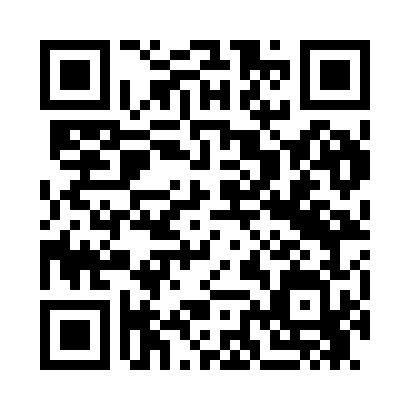 Prayer times for Saariku, EstoniaWed 1 May 2024 - Fri 31 May 2024High Latitude Method: Angle Based RulePrayer Calculation Method: Muslim World LeagueAsar Calculation Method: HanafiPrayer times provided by https://www.salahtimes.comDateDayFajrSunriseDhuhrAsrMaghribIsha1Wed2:495:141:126:299:1111:282Thu2:485:111:126:309:1311:293Fri2:475:091:116:319:1511:304Sat2:465:061:116:339:1811:315Sun2:455:041:116:349:2011:316Mon2:445:011:116:369:2311:327Tue2:424:591:116:379:2511:338Wed2:414:561:116:389:2711:349Thu2:404:541:116:409:3011:3510Fri2:394:511:116:419:3211:3611Sat2:384:491:116:429:3411:3712Sun2:384:461:116:439:3711:3813Mon2:374:441:116:459:3911:3914Tue2:364:421:116:469:4111:4015Wed2:354:401:116:479:4411:4116Thu2:344:371:116:489:4611:4217Fri2:334:351:116:509:4811:4318Sat2:324:331:116:519:5011:4419Sun2:314:311:116:529:5211:4520Mon2:314:291:116:539:5511:4621Tue2:304:271:116:549:5711:4722Wed2:294:251:116:559:5911:4823Thu2:284:231:116:5610:0111:4924Fri2:284:211:126:5710:0311:5025Sat2:274:191:126:5810:0511:5126Sun2:264:171:126:5910:0711:5227Mon2:264:161:127:0010:0911:5328Tue2:254:141:127:0110:1111:5429Wed2:254:131:127:0210:1211:5530Thu2:244:111:127:0310:1411:5531Fri2:234:101:127:0410:1611:56